ARDEN MANOR RECREATION AND PARK DISTRICTA Special District Formed In 1953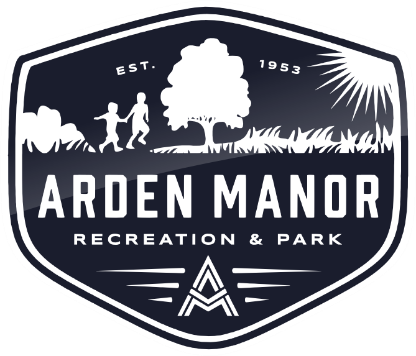 REGULAR MEETING AGENDA
1415 Rushden Drive, Sacramento, CA 95864Thursday, April 26, 2018, 6:30pmVISION STATEMENTArden Manor Recreation and Park District, in partnership with the community, contributes to a high quality of life for residents of all ages in a safe, clean, healthy environment. Residents participate in programs that promote and enrich individual, family, and cultural harmony and prosperity.CALL MEETING TO ORDERPledge of AllegianceRoll Call: Arden, Gibson, Harding, Montes, 
       PUBLIC COMENTS: Under Government Code Section 54954.3 members of the public may address the Board on non-agenda items. Speakers may address Board on any agenda item during consideration of the item. Speakers are limited to three (3) minutes for their comments. Committee ReportsJonas Larkspur Park Committee
AGENDA APPROVAL, ADDITIONS AND / OR DELETIONS 
 PRESENTATIONS –None
CONSENT CALENDARApproval of Minutes 
1. March 15, 2018Financial Reports
1. Reports on Revenues and Expenditures (March). 
2. Claims Submitted for Payment (March). 
3. Employee Benefit Report (March).
RECOMMENDED ACTION: Approve the Consent Calendar as presented.CORRESPONDANCEFEC Park PoliceSacramento LAFCOOLD BUSINESS NoneREGULAR CALENDAR   Subject: Recommendations for filling the vacant board seat (Sutton).Subject: Appointment of new board member.Subject: Nominations and election for Board “officer” positions.Subject: Review and discuss District priorities list.Subject: Presentation and review draft social media policy.District Manager ReportMaintenance, Recreation, Admin. update COMMENTS BY BOARD OF DIRECTORS AGENDA ITEMS FOR NEXT MEETING – to be scheduled CLOSED SESSION  The Board may hold a closed session on any subject matter authorized under the State Law Gov’t Code § 54957(b) including but not limited to pending litigation, property acquisition negotiations, and personnel matters.  
ADJOURNMENT

 